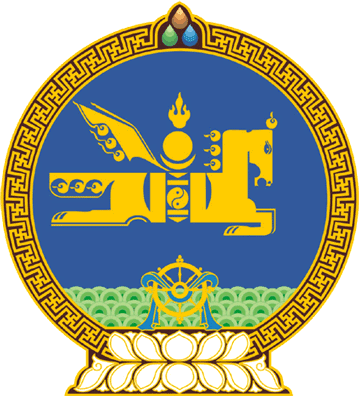 МОНГОЛ УЛСЫН ИХ ХУРЛЫНТОГТООЛ2022 оны 08 сарын 29 өдөр     		            Дугаар 53                     Төрийн ордон, Улаанбаатар хотАжлын хэсэг байгуулах тухай	Монгол Улсын Үндсэн хуулийн цэцийн 2022 оны 01, 02 дугаар тогтоол, улс төрийн намуудаас ирүүлсэн “Тунхаг бичиг”, Монгол Улсын Их Хурлын 2022 оны 34 дүгээр тогтоол, Монгол Улсын Их Хурлын тухай хуулийн 5 дугаар зүйлийн 5.1 дэх хэсэг, 391 дүгээр зүйлийн 391.1 дэх хэсэг, Монгол Улсын Үндсэн хуульд нэмэлт, өөрчлөлт оруулах журмын тухай хуулийн 5 дугаар зүйлийн 5.1 дэх хэсгийг үндэслэн Монгол Улсын Их Хурлаас ТОГТООХ нь:	1.Монгол Улсын Үндсэн хуулийн хэрэгжилтийн байдалд үнэлэлт, дүгнэлт өгөх, судалгаа, дүн шинжилгээ хийх, судалгааны дүнд үндэслэн хэлэлцүүлэг зохион байгуулах, олон нийтээр хэлэлцүүлэх, санал, дүгнэлт боловсруулах Ажлын хэсгийг дараах Ажлын дэд хэсгийн бүрэлдэхүүнтэйгээр байгуулж хавсралтаар баталсугай:1/Зохион байгуулалтын;2/Дүн шинжилгээнд үндэслэн Монгол Улсын Үндсэн хуулийн нэмэлт, өөрчлөлтийн талаар нийгмийн зөвшилцөл хэрэгжүүлэх улс төрийн нам, иргэний нийгмийн төлөөллийн;3/Монгол Улсын Үндсэн хуулийн хэрэгжилтийн байдалд судалгаа, дүн шинжилгээ хийх эрдэмтэн, судлаачдын. 2.Энэ тогтоолын 1-д заасан хүрээнд дараах арга хэмжээг авч хэрэгжүүлэхийг Ажлын хэсэгт даалгасугай:	1/Шинжлэх Ухааны Академи, их, дээд сургуулийн эрдэмтэн, судлаачдыг үйл ажиллагаандаа татан оролцуулж, гэрээний үндсэн дээр судалгаа, дүн шинжилгээ хийх эрдэмтэн, судлаачдын багийг ажиллуулах;	2/Монгол Улсын Үндсэн хуулийн нэмэлт, өөрчлөлтийн асуудлаар эрдэм шинжилгээний хурал, олон нийтийн хэлэлцүүлэг, Зөвлөлдөх санал асуулга зохион байгуулах, иргэдийн санал авах;	3/судалгаа, шинжилгээний дүнг хэлэлцэж, түүнтэй холбогдуулан Монгол Улсын Үндсэн хуулийн нэмэлт, өөрчлөлтийн талаар улс төрийн зөвшилцөл хийж, нэгдсэн саналаа Монгол Улсын Их Хурал, Монгол Улсын Ерөнхийлөгчид танилцуулах.3.Ажлын хэсгийн үйл ажиллагаанд шаардлагатай төсөв, хөрөнгийг шийдвэрлэж, зохион байгуулалтын туслалцаа үзүүлэхийг Монгол Улсын Засгийн газар /Л.Оюун-Эрдэнэ/-т даалгасугай.МОНГОЛ УЛСЫН ИХ ХУРЛЫН ДАРГА 				Г.ЗАНДАНШАТАРМонгол Улсын Их Хурлын 2022 оны 53 дугаар тогтоолын хавсралт Ажлын хэсгийн бүрэлдэхүүн 1.Монгол Улсын Үндсэн хуулийн хэрэгжилтийн байдалд үнэлэлт, дүгнэлт өгөх, судалгаа, дүн шинжилгээ хийх, судалгааны дүнд үндэслэн хэлэлцүүлэг зохион байгуулах, олон нийтээр хэлэлцүүлэх, санал, дүгнэлт боловсруулах Ажлын хэсэг:Ажлын хэсгийн ахлагч:Г.Занданшатар                  	-Монгол Улсын Их Хурлын дарга Нарийн бичгийн дарга: Ж.Мөнхбат	-Төрийн байгуулалтын байнгын хорооны дарга Гишүүд:Д.Тогтохсүрэн			-Улсын Их Хурлын гишүүн, Улсын Их Хурал дахь Монгол Ардын Намын бүлгийн даргаО.Цогтгэрэл 			-Улсын Их Хурлын гишүүн, Улсын Их Хурал 		дахь Ардчилсан намын бүлгийн дарга Т.Доржханд				-Улсын Их Хурлын гишүүнЛ.Мөнхбаатар 			-Улсын Их Хурлын гишүүнЦ.Мөнх-Оргил			-Улсын Их Хурлын гишүүнЦ.Мөнхцэцэг				-Улсын Их Хурлын гишүүнШ.Раднаасэд		           -Улсын Их Хурлын гишүүнЖ.Сүхбаатар 			-Улсын Их Хурлын гишүүнБ.Энхбаяр 				-Улсын Их Хурлын гишүүн1/Зохион байгуулалтын Ажлын дэд хэсэг: -Монгол Улсын Их Хурлын дэд дарга нар /Албан тушаалаар/-Улсын Их Хурлын гишүүн, Хууль зүйн 						байнгын хорооны дарга /Албан тушаалаар/-Монгол Улсын Их Хурлын Ерөнхий нарийн 						бичгийн дарга /Албан тушаалаар/-Монгол Улсын Ерөнхийлөгчийн Тамгын 						газрын дарга /Албан тушаалаар/	-Монгол Улсын Ерөнхийлөгчийн Хууль зүйн 	бодлогын зөвлөх /Албан тушаалаар/-Монгол Улсын сайд, Засгийн газрын Хэрэг 	эрхлэх газрын дарга /Албан тушаалаар/-Хууль зүй, дотоод хэргийн сайд /Албан тушаалаар/            2/Дүн шинжилгээнд үндэслэн Монгол Улсын Үндсэн хуулийн нэмэлт, өөрчлөлтийн талаар нийгмийн зөвшилцөл хэрэгжүүлэх улс төрийн нам, иргэний нийгмийн төлөөллийн Ажлын дэд хэсэг:Улс төрийн намуудын болон иргэний нийгмийн төлөөлөл:Н.Энхбаатар                                -Монгол Ардын Намын нарийн бичгийн даргаБ.Баярбаатар                              -Монгол Ардын Намын Хяналтын ерөнхий хорооны дарга	Ч.Өнөрбаяр 				-Ардчилсан намын Ерөнхий нарийн бичгийн 				даргаН.Энхбаяр				-Монгол Улсын Ерөнхийлөгч асан Д.Банзрагч	-Ардын Их Хурлын депутат, Үндсэн хууль тогтоогчдын Холбооны гишүүнӨ.Ганхуяг	-Ардын Их Хурлын депутат, Үндсэн хууль тогтоогчдын Холбооны гишүүнЖ.Гомбожав	-Ардын Их Хурлын депутат, Үндсэн хууль тогтоогчдын Холбооны гишүүн	Н.Жанцан			-Ардын Их Хурлын депутат, Үндсэн хууль тогтоогчдын Холбооны гишүүн	Л.Цог			-Ардын Их Хурлын депутат, Үндсэн хууль тогтоогчдын Холбооны гишүүн	Д.Чилхаажав			-Ардын Их Хурлын депутат, Үндсэн хууль тогтоогчдын Холбооны гишүүн	Д.Ламжав 			-Ардын Их Хурлын депутат, Үндсэн хууль тогтоогчдын Холбооны гишүүнЦ.Ганхуяг				-Иргэний зориг ногоон намын дарга Б.Зоригоо	-Бүгд найрамдах намын Ерөнхий нарийн бичгийн даргаБ.Цогтгэрэл	  				-Монгол Үндэсний Ардчилсан Намын даргаЦ.Одсүрэн 	-Хамуг Монголын Хөдөлмөрийн намын даргаГ.Ганбат 	-Эх орончдын нэгдсэн намын Ерөнхий нарийн бичгийн даргаХ.Бат-Ялалт	-Монголын хүний төлөө намын даргаА.Отгонбаатар 	-Үнэн ба Зөв намын даргаЖ.Батзандан 	-Шударга иргэдийн нэгдсэн эвсэл намын Төв зөвлөлийн дарга  Х.Номингэрэл	-“Өөрчлөлтийн төлөөх эмэгтэйчүүд” ТББ-ын удирдах зөвлөлийн тэргүүн Д.Энхцэцэг 	-Нээлттэй нийгэм форумын Засаглалын хөтөлбөрийн судлаачД.Оросоо	-Монголын Хуульчдын холбооны зөвлөлийн гишүүн, хуульчЖ.Эрхэмбаатар 	-Хуульч 3/Монгол Улсын Үндсэн хуулийн хэрэгжилтийн байдалд судалгаа, дүн шинжилгээ хийх эрдэмтэн, судлаачдын Ажлын дэд хэсэг:Эрдэмтэн, судлаачдын төлөөлөл:Д.Рэгдэл	-Шинжлэх Ухааны Академийн ерөнхийлөгч, Академич, Шинжлэх ухааны доктор, профессорГ.Чулуунбаатар	-Шинжлэх Ухааны Академийн Тэргүүн дэд ерөнхийлөгч, Академич, Шинжлэх ухааны доктор, профессорС.Нарангэрэл 	-Шинжлэх Ухааны Академийн гишүүн, Академич,  Хууль зүйн шинжлэх ухааны доктор, профессорЖ.Амарсанаа	-Шинжлэх Ухааны Академийн гишүүн, Академич,  Хууль зүйн шинжлэх ухааны доктор, профессорБ.Амарсанаа	-Монгол Улсын Их Сургуулийн Хууль зүйн сургуулийн захирал, доктор, профессор Н.Лүндэндорж	-Хууль зүйн шинжлэх ухааны доктор, профессорО.Мөнхсайхан	-Монгол Улсын Их Сургуулийн Хууль зүйн сургуулийн багш, доктор, профессорХ.Тэмүүжин	-ХуульчВ.Алзахгүй 	-СудлаачБ.Гүнбилэг	-СудлаачД.Үүрцайх	-СудлаачБ.Пүрэвсүрэн 	-Шинжлэх Ухааны Академийн Философийн хүрээлэнгийн захирал, доктор, дэд профессорД.Баасансүрэн	-Шинжлэх Ухааны Академийн Философийн хүрээлэнгийн Улс төр, эрх зүйн салбарын эрхлэгч, улс төр судлалын доктор	Б.Нармандах 			-Шихихутуг Их Сургуулийн профессор, 						эрдэмтэн нарийн бичгийн дарга---оОо---